Informace pro Myslivecké spolkyMladoboleslavskoSPOLEK POMÁHÁME SRNČATŮMKdo jsme: Jsme skupina kamarádů, která založila „SPOLEK POMÁHÁE SRNČATŮM“(V tuto chvíli máme usnesení o zápisu spolku a čekáme na jeho zápis do rejstříku). Není nám jedno, co se děje na jaře při senoseči a jaké jsou potom následky, že zvěř umírá nebo je trvale postižená. Je to smutně zbytečné. Máme navázanou spolupráci s podobnými spolky, které působí po republice a mají delší zkušenosti. Naše vize: Chceme spojit síly s Vámi, mysliveckými spolky a také se zemědělci, se kterými bývá spolupráce problematická. Domníváme se, že bychom mohli přispět ke zlepšení komunikace. Rádi bychom zemědělce motivovali k lepší spolupráci. Podobné skupiny se rozjíždějí všude po republice a časem je bude vidět. Věříme, že by se pod tlakem veřejnosti mohla situace zlepšovat.Do budoucna chceme používat drony s termovizí, více níže.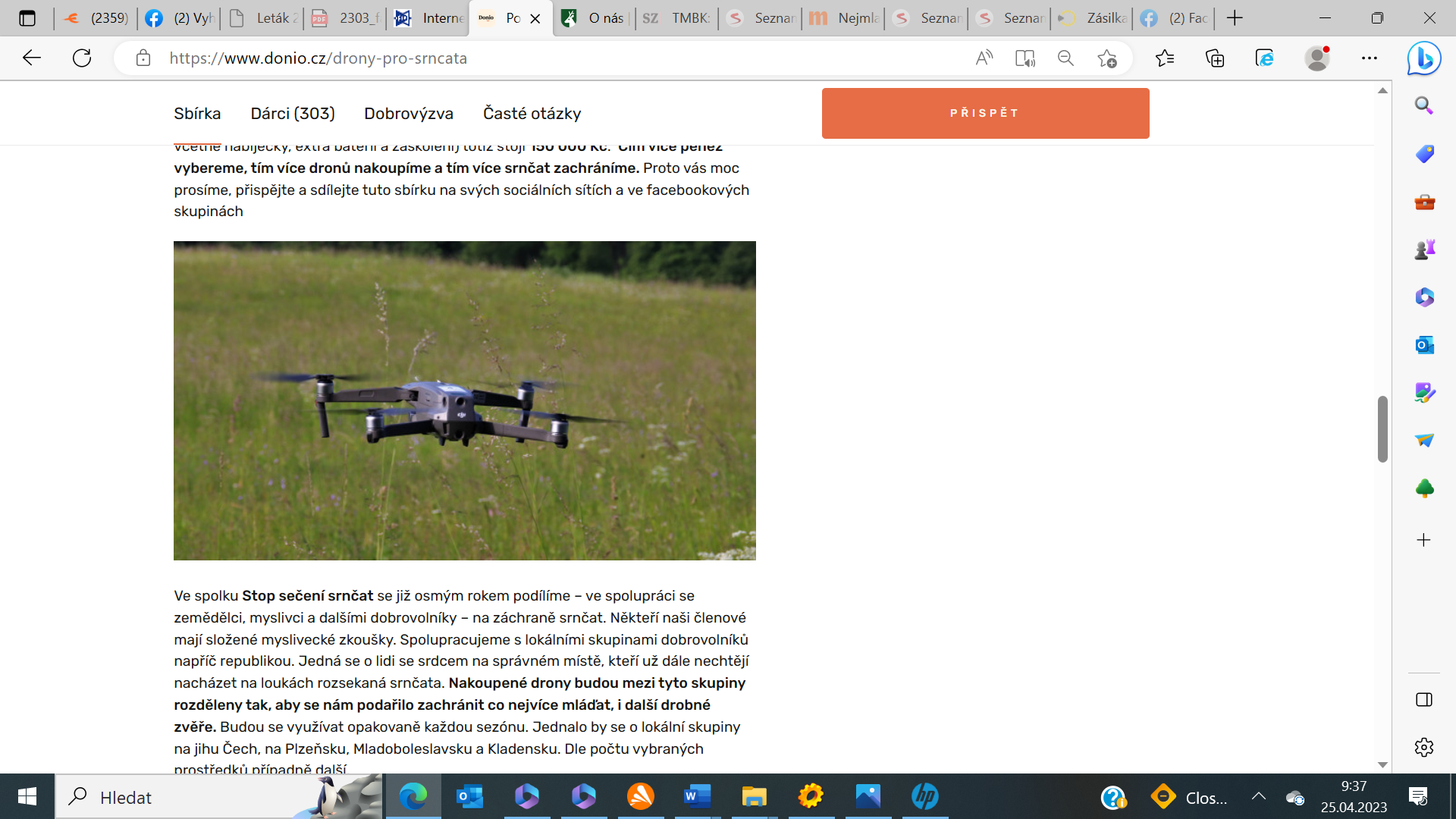 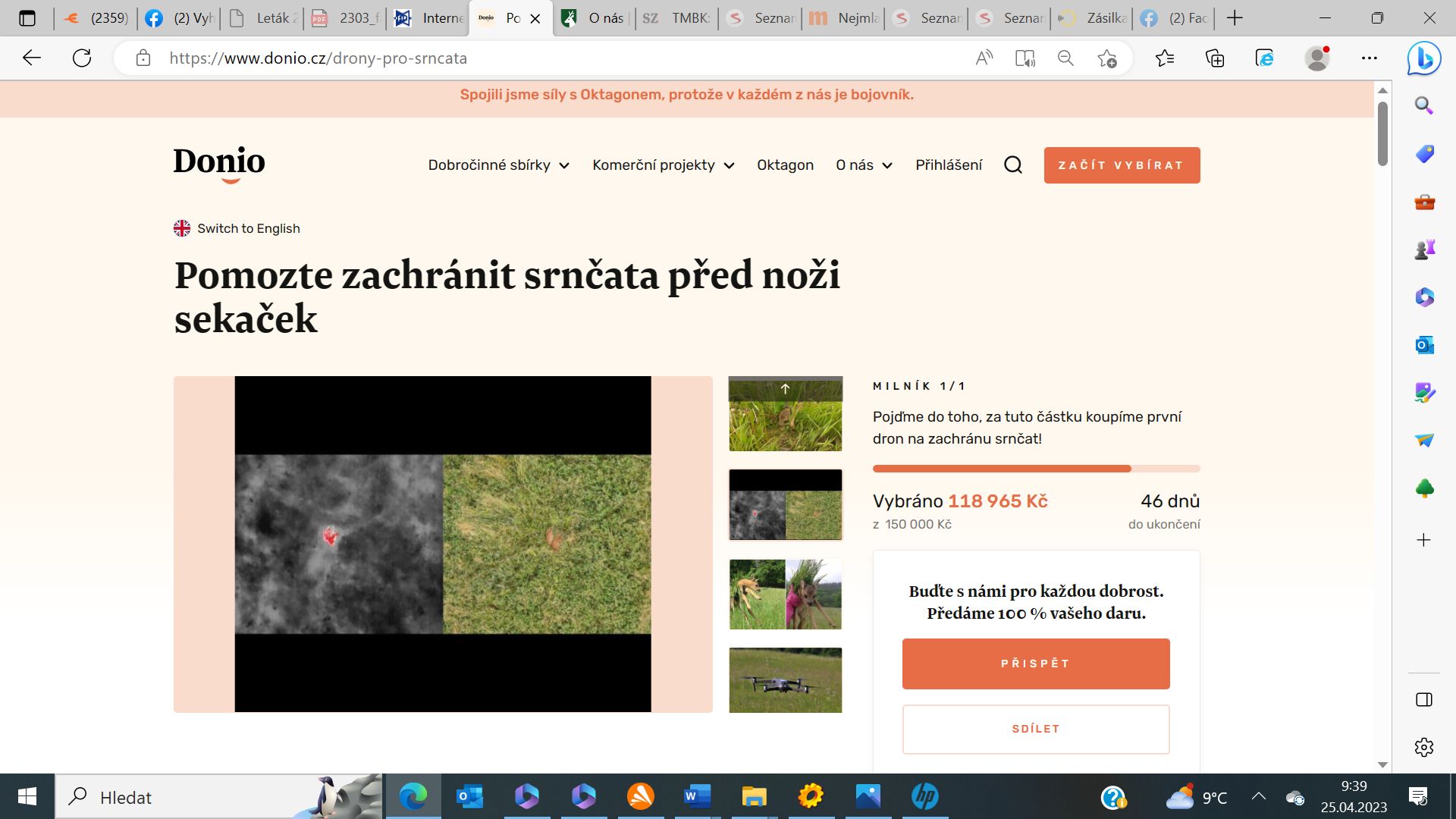 Co můžeme nabídnout: Snažíme se shánět dobrovolníky pro prohledávání terénu, kteří by myslivcům pomáhali.Jsme schopní působit jako prostředník pro komunikaci se zemědělci nebo jako občanský tlak na zemědělce. Pokud je v dané lokalitě komunikace myslivci x zemědělci nulová nebo dokonce horší, můžeme se společně pokusit najít nějaký způsob pro zlepšení.Snažíme se získat dron s termovizí, se kterým mysliveckým spolkům značně ulehčíme prohledávání. Pokud máte jako myslivecký spolek zájem o dobrovolníky nebo i další spolupráci ozvěte se nám, kontakty níže.DronyO dronech s termovizí se začíná mluvit ve smyslu pomoci s prohledáváním. Spolek Stop sečení srnčat se kterým jsme v kontaktu má s touto metodou zkušenosti, pracuje s vlastními drony. Tento spolek také inicioval založení další sbírky na pořízení dronů do dalších lokalit po republice. Mladoboleslavsko je jednou z těchto lokalit. Pokud se ve sbírce vybere dostatek prostředků, jeden dron je přislíben i pro náš spolek na Mladoboleslavsko. Za dobu od 12.4. do 4.5. bylo vybráno více než 230.000,-Kč a dva drony jsou tedy již téměř zaplaceny.Odkaz na sbírku:https://www.donio.cz/pribeh/10866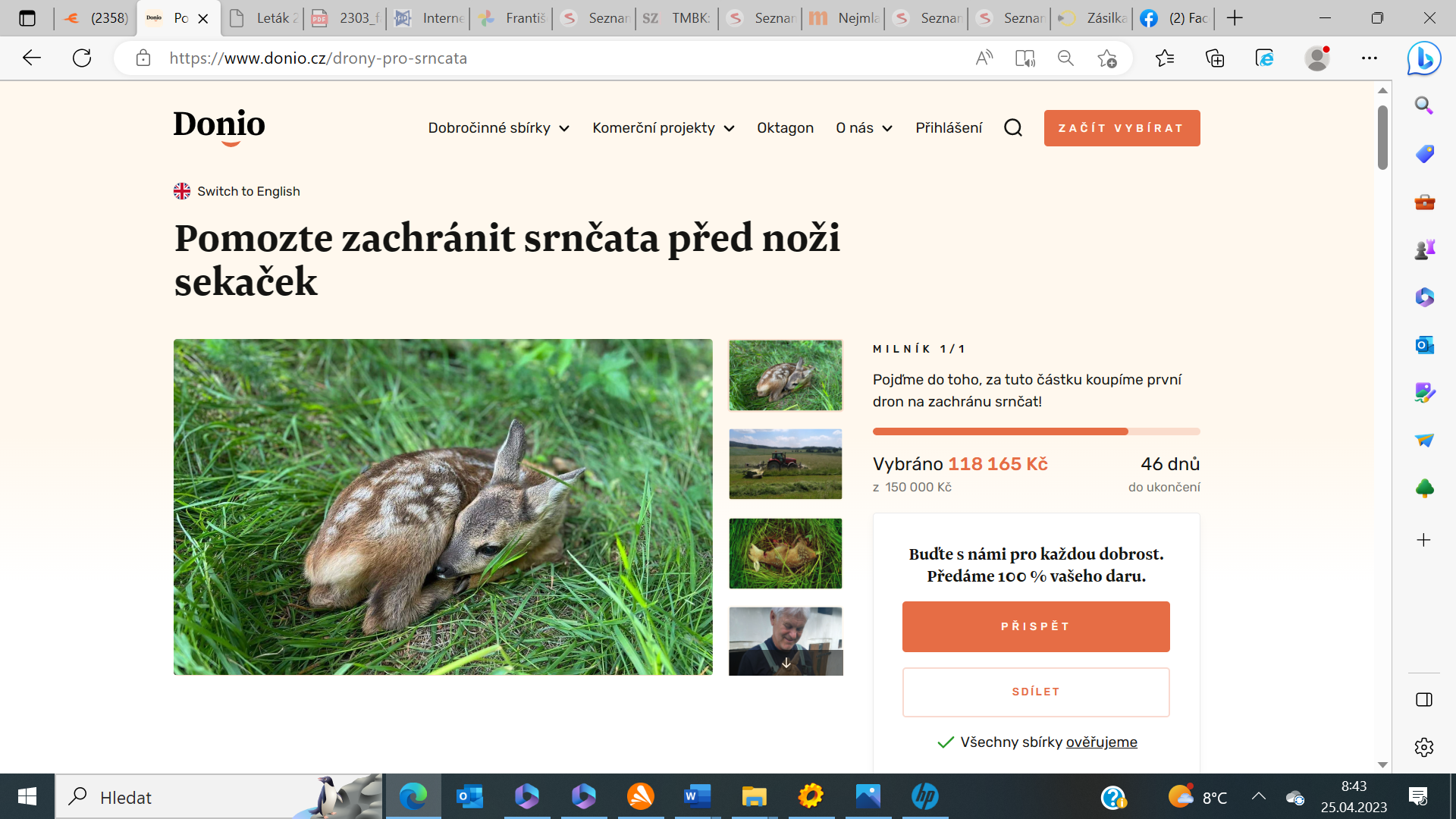 Pokud se Vám smysl sbírky líbí, přispějte prosím také jakoukoliv částkou.A protože jeden dron na celý okres zdaleka nestačí budeme se v průběhu následujícího roku snažit získat vlastní prostředky na nákup dalších zařízení. Kde nás najdeteFacebooková skupina:  Vyhánění srnčat- senoseč. Mladoboleslavsko – na této stránce sháníme dobrovolníky a sdílíme aktuality. Ke skupině se může přidat každý.Email: pomahamesrncatum@seznam.czAdresa: Spolek pomáháme srnčatům, Hřivno 67Více informací o občanských aktivitách také na:  www.stopsecenisrncat.cz, nebo Facebooková skupina: „Stop sečení srnčat“.